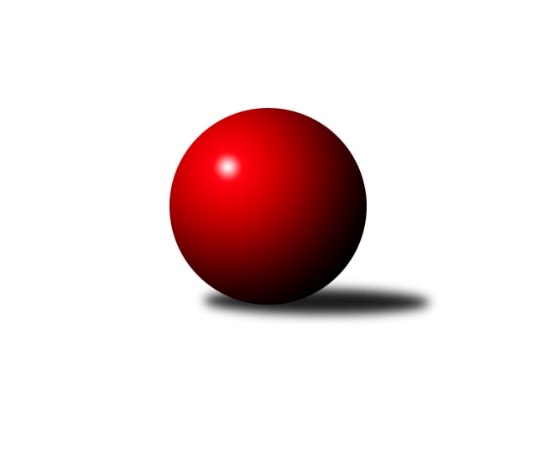 Č.7Ročník 2017/2018	16.11.2017Nejlepšího výkonu v tomto kole: 2420 dosáhlo družstvo: TJ Sokol Bohumín EOkresní přebor Ostrava 2017/2018Výsledky 7. kolaSouhrnný přehled výsledků:TJ Michalkovice B	- SKK Ostrava˝D˝	3:5	2267:2272	7.0:5.0	13.11.TJ Unie Hlubina E	- TJ VOKD Poruba ˝B˝	4:4	2356:2405	6.5:5.5	13.11.TJ Sokol Bohumín E	- TJ Unie Hlubina C	7:1	2420:2245	9.0:3.0	14.11.SKK Ostrava C	- TJ Unie Hlubina˝D˝	5:3	2289:2244	7.0:5.0	15.11.TJ Sokol Bohumín F	- TJ Sokol Bohumín D	2:6	2237:2341	7.0:5.0	16.11.Tabulka družstev:	1.	TJ Sokol Bohumín E	7	5	1	1	38.5 : 17.5 	51.0 : 33.0 	 2351	11	2.	SKK Ostrava C	7	5	0	2	36.0 : 20.0 	48.5 : 35.5 	 2369	10	3.	SKK Ostrava˝D˝	7	5	0	2	28.5 : 27.5 	35.0 : 49.0 	 2292	10	4.	TJ Unie Hlubina C	7	4	0	3	26.5 : 29.5 	38.5 : 45.5 	 2315	8	5.	TJ VOKD Poruba ˝B˝	7	3	1	3	28.0 : 28.0 	41.0 : 43.0 	 2302	7	6.	TJ Michalkovice B	7	3	0	4	29.0 : 27.0 	42.5 : 41.5 	 2279	6	7.	TJ Unie Hlubina E	7	1	3	3	27.0 : 29.0 	42.5 : 41.5 	 2294	5	8.	TJ Unie Hlubina˝D˝	7	2	1	4	24.0 : 32.0 	42.5 : 41.5 	 2306	5	9.	TJ Sokol Bohumín D	7	2	0	5	25.5 : 30.5 	42.0 : 42.0 	 2294	4	10.	TJ Sokol Bohumín F	7	2	0	5	17.0 : 39.0 	36.5 : 47.5 	 2235	4Podrobné výsledky kola:	 TJ Michalkovice B	2267	3:5	2272	SKK Ostrava˝D˝	Petr Řepecký	 	 186 	 197 		383 	 1:1 	 384 	 	197 	 187		Jaroslav Čapek	Jan Ščerba	 	 179 	 168 		347 	 2:0 	 324 	 	176 	 148		Bohumil Klimša	Petr Jurášek	 	 198 	 196 		394 	 2:0 	 365 	 	184 	 181		Blažena Kolodějová	Michal Borák	 	 190 	 209 		399 	 2:0 	 374 	 	179 	 195		Miroslav Koloděj	Radomíra Kašková	 	 167 	 174 		341 	 0:2 	 383 	 	197 	 186		René Svoboda	Daniel Dudek	 	 204 	 199 		403 	 0:2 	 442 	 	213 	 229		Jiří Kolodějrozhodčí: Nejlepší výkon utkání: 442 - Jiří Koloděj	 TJ Unie Hlubina E	2356	4:4	2405	TJ VOKD Poruba ˝B˝	Lubomír Jančar	 	 206 	 208 		414 	 2:0 	 389 	 	193 	 196		Jaroslav Hrabuška	Libor Mendlík	 	 208 	 200 		408 	 0.5:1.5 	 409 	 	208 	 201		Roman Klímek	Veronika Rybářová	 	 205 	 198 		403 	 1:1 	 398 	 	220 	 178		Rostislav Sabela	Jan Petrovič	 	 187 	 225 		412 	 1:1 	 403 	 	209 	 194		Helena Martinčáková	Daniel Herák	 	 206 	 199 		405 	 2:0 	 388 	 	197 	 191		Antonín Chalcář	David Mičúnek	 	 157 	 157 		314 	 0:2 	 418 	 	209 	 209		Ladislav Míkarozhodčí: Nejlepší výkon utkání: 418 - Ladislav Míka	 TJ Sokol Bohumín E	2420	7:1	2245	TJ Unie Hlubina C	David Zahradník	 	 189 	 193 		382 	 2:0 	 353 	 	183 	 170		Martin Gužík	Lukáš Modlitba	 	 227 	 212 		439 	 2:0 	 397 	 	226 	 171		Martin Ferenčík	Lubomír Richter	 	 213 	 198 		411 	 1:1 	 391 	 	190 	 201		Jiří Břeska	Martin Ševčík	 	 213 	 196 		409 	 2:0 	 356 	 	184 	 172		Karel Kudela	Miroslava Ševčíková	 	 202 	 217 		419 	 2:0 	 361 	 	182 	 179		Michaela Černá	František Modlitba	 	 188 	 172 		360 	 0:2 	 387 	 	192 	 195		Rudolf Rieznerrozhodčí: Nejlepší výkon utkání: 439 - Lukáš Modlitba	 SKK Ostrava C	2289	5:3	2244	TJ Unie Hlubina˝D˝	Rostislav Hrbáč	 	 174 	 188 		362 	 1:1 	 389 	 	202 	 187		Koloman Bagi	Miroslav Heczko	 	 182 	 205 		387 	 1:1 	 371 	 	191 	 180		Hana Vlčková	Miroslav Futerko ml.	 	 201 	 198 		399 	 2:0 	 371 	 	176 	 195		Jaroslav Kecskés	František Deingruber	 	 198 	 171 		369 	 1:1 	 394 	 	196 	 198		Libor Pšenica	Karolina Chodurová	 	 178 	 176 		354 	 0:2 	 395 	 	205 	 190		František Oliva	Martin Futerko	 	 205 	 213 		418 	 2:0 	 324 	 	155 	 169		Michal Brablecrozhodčí: Nejlepší výkon utkání: 418 - Martin Futerko	 TJ Sokol Bohumín F	2237	2:6	2341	TJ Sokol Bohumín D	Günter Cviner	 	 179 	 172 		351 	 0:2 	 425 	 	215 	 210		Vojtěch Zaškolný	Vladimír Sládek	 	 198 	 194 		392 	 2:0 	 385 	 	194 	 191		Ondřej Kohutek	Ladislav Štafa	 	 182 	 209 		391 	 2:0 	 378 	 	179 	 199		Hana Zaškolná	Jana Sliwková	 	 182 	 202 		384 	 1:1 	 427 	 	227 	 200		Zdeněk Franek	Petr Lembard	 	 192 	 185 		377 	 1:1 	 379 	 	188 	 191		Markéta Kohutková	Jiří Toman	 	 167 	 175 		342 	 1:1 	 347 	 	180 	 167		Vlastimil Pacutrozhodčí: Nejlepší výkon utkání: 427 - Zdeněk FranekPořadí jednotlivců:	jméno hráče	družstvo	celkem	plné	dorážka	chyby	poměr kuž.	Maximum	1.	Jiří Koloděj 	SKK Ostrava˝D˝	424.38	295.0	129.3	4.8	4/4	(442)	2.	Daniel Dudek 	TJ Michalkovice B	420.83	290.7	130.2	6.3	2/3	(441)	3.	Martin Futerko 	SKK Ostrava C	419.31	281.8	137.5	2.7	4/4	(440)	4.	František Oliva 	TJ Unie Hlubina˝D˝	414.08	281.3	132.8	4.5	3/3	(460)	5.	Jaroslav Klekner 	TJ Unie Hlubina E	412.25	286.3	126.0	4.8	2/3	(434)	6.	Rudolf Riezner 	TJ Unie Hlubina C	408.75	284.8	124.0	8.0	3/3	(439)	7.	Michaela Černá 	TJ Unie Hlubina C	406.44	288.9	117.5	8.0	3/3	(423)	8.	Miroslav Heczko 	SKK Ostrava C	406.17	280.3	125.9	7.4	4/4	(418)	9.	Vojtěch Zaškolný 	TJ Sokol Bohumín D	404.67	281.8	122.9	5.7	3/3	(425)	10.	Lukáš Modlitba 	TJ Sokol Bohumín E	403.92	273.0	130.9	5.1	3/3	(439)	11.	Libor Pšenica 	TJ Unie Hlubina˝D˝	403.67	281.9	121.8	5.3	3/3	(416)	12.	Miroslava Ševčíková 	TJ Sokol Bohumín E	402.83	280.2	122.7	7.5	3/3	(423)	13.	Lubomír Richter 	TJ Sokol Bohumín E	401.50	285.3	116.2	4.3	3/3	(440)	14.	Jaroslav Hrabuška 	TJ VOKD Poruba ˝B˝	401.38	280.9	120.5	8.9	4/4	(419)	15.	Miroslav Futerko 	SKK Ostrava C	401.00	274.2	126.8	7.3	4/4	(429)	16.	Jaroslav Čapek 	SKK Ostrava˝D˝	399.46	276.6	122.9	5.0	4/4	(435)	17.	Zdeněk Zhýbala 	TJ Michalkovice B	397.83	273.3	124.5	7.3	3/3	(424)	18.	Jiří Břeska 	TJ Unie Hlubina C	396.67	281.1	115.6	8.0	2/3	(420)	19.	Günter Cviner 	TJ Sokol Bohumín F	396.56	280.5	116.1	7.0	4/4	(415)	20.	Jaroslav Kecskés 	TJ Unie Hlubina˝D˝	396.00	288.9	107.1	10.0	3/3	(436)	21.	Lubomír Jančar 	TJ Unie Hlubina E	394.25	276.1	118.1	8.3	2/3	(414)	22.	František Deingruber 	SKK Ostrava C	394.25	280.3	114.0	9.1	3/4	(408)	23.	Miroslav Futerko ml. 	SKK Ostrava C	393.19	266.7	126.5	9.2	4/4	(410)	24.	Rostislav Sabela 	TJ VOKD Poruba ˝B˝	391.88	277.4	114.5	7.5	4/4	(417)	25.	Hana Vlčková 	TJ Unie Hlubina˝D˝	391.70	270.7	121.0	5.9	2/3	(424)	26.	Hana Zaškolná 	TJ Sokol Bohumín D	391.50	261.8	129.8	9.3	3/3	(412)	27.	Daniel Herák 	TJ Unie Hlubina E	391.50	283.3	108.2	11.2	2/3	(405)	28.	Andrea Rojová 	TJ Sokol Bohumín E	391.50	284.9	106.6	11.3	3/3	(413)	29.	Miroslav Paloc 	TJ Sokol Bohumín D	391.22	274.3	116.9	6.2	3/3	(409)	30.	Josef Paulus 	TJ Michalkovice B	391.00	278.2	112.8	10.0	3/3	(409)	31.	Roman Klímek 	TJ VOKD Poruba ˝B˝	390.67	274.5	116.2	9.2	3/4	(409)	32.	Miroslav Koloděj 	SKK Ostrava˝D˝	390.46	278.0	112.5	8.4	4/4	(428)	33.	Jan Petrovič 	TJ Unie Hlubina E	390.22	279.9	110.3	7.1	3/3	(412)	34.	Veronika Rybářová 	TJ Unie Hlubina E	389.72	280.5	109.2	8.8	3/3	(423)	35.	Ladislav Míka 	TJ VOKD Poruba ˝B˝	388.04	272.3	115.7	8.8	4/4	(418)	36.	Petr Řepecký 	TJ Michalkovice B	387.33	277.7	109.7	11.7	3/3	(403)	37.	David Zahradník 	TJ Sokol Bohumín E	385.67	269.7	116.0	8.5	2/3	(407)	38.	Koloman Bagi 	TJ Unie Hlubina˝D˝	383.00	268.0	115.0	9.0	3/3	(416)	39.	Antonín Chalcář 	TJ VOKD Poruba ˝B˝	382.88	278.4	104.5	10.3	4/4	(400)	40.	Pavlína Křenková 	TJ Sokol Bohumín F	382.67	268.7	114.0	8.8	4/4	(412)	41.	Michal Borák 	TJ Michalkovice B	381.17	271.2	110.0	8.3	3/3	(418)	42.	Libor Mendlík 	TJ Unie Hlubina E	380.78	278.4	102.4	11.4	3/3	(408)	43.	Helena Martinčáková 	TJ VOKD Poruba ˝B˝	380.56	269.1	111.4	10.1	3/4	(403)	44.	Jan Ščerba 	TJ Michalkovice B	376.92	270.1	106.8	10.3	3/3	(403)	45.	Martin Ferenčík 	TJ Unie Hlubina C	376.50	283.0	93.5	16.0	2/3	(397)	46.	Zdeněk Franek 	TJ Sokol Bohumín D	376.00	270.0	106.0	11.7	2/3	(427)	47.	Karel Kudela 	TJ Unie Hlubina C	373.67	273.1	100.6	13.9	3/3	(425)	48.	Petr Jurášek 	TJ Michalkovice B	371.58	269.1	102.5	11.3	3/3	(419)	49.	Martin Ševčík 	TJ Sokol Bohumín E	371.08	273.9	97.2	13.0	3/3	(409)	50.	Rostislav Hrbáč 	SKK Ostrava C	369.83	259.2	110.7	10.0	3/4	(419)	51.	Michal Zatyko ml. 	TJ Unie Hlubina C	369.67	268.7	101.0	11.8	2/3	(388)	52.	Vlastimil Pacut 	TJ Sokol Bohumín D	369.42	266.2	103.3	10.7	3/3	(400)	53.	Jana Sliwková 	TJ Sokol Bohumín F	369.33	258.1	111.3	10.9	4/4	(403)	54.	František Sedláček 	TJ Unie Hlubina˝D˝	369.25	276.0	93.3	14.5	2/3	(398)	55.	Ondřej Kohutek 	TJ Sokol Bohumín D	369.20	270.6	98.6	15.9	2/3	(395)	56.	Pavel Rybář 	TJ Unie Hlubina E	368.75	265.0	103.8	12.0	2/3	(384)	57.	Ladislav Štafa 	TJ Sokol Bohumín F	367.19	263.9	103.3	12.7	4/4	(423)	58.	Pavel Kubina 	SKK Ostrava˝D˝	366.67	260.7	106.0	14.7	3/4	(417)	59.	Markéta Kohutková 	TJ Sokol Bohumín D	366.67	264.5	102.2	11.1	3/3	(398)	60.	Petr Lembard 	TJ Sokol Bohumín F	366.50	264.2	102.3	13.6	4/4	(388)	61.	Martin Gužík 	TJ Unie Hlubina C	365.75	263.5	102.3	12.8	2/3	(404)	62.	František Tříska 	TJ Unie Hlubina˝D˝	365.50	271.0	94.5	17.0	2/3	(377)	63.	Valentýn Výkruta 	TJ Michalkovice B	363.00	258.5	104.5	15.0	2/3	(379)	64.	Vojtěch Turlej 	TJ VOKD Poruba ˝B˝	359.25	262.3	97.0	14.8	4/4	(401)	65.	František Modlitba 	TJ Sokol Bohumín E	356.83	269.0	87.8	11.0	3/3	(383)	66.	Blažena Kolodějová 	SKK Ostrava˝D˝	356.63	263.1	93.5	13.1	4/4	(380)	67.	Bohumil Klimša 	SKK Ostrava˝D˝	355.67	262.1	93.5	13.5	4/4	(404)	68.	Vladimír Sládek 	TJ Sokol Bohumín F	353.44	256.8	96.7	12.2	4/4	(392)	69.	David Mičúnek 	TJ Unie Hlubina E	353.42	266.7	86.8	15.5	3/3	(381)	70.	Michal Brablec 	TJ Unie Hlubina˝D˝	345.25	250.0	95.3	14.3	2/3	(378)		Lenka Raabová 	TJ Unie Hlubina C	405.00	284.0	121.0	4.0	1/3	(406)		Josef Navalaný 	TJ Unie Hlubina C	403.33	290.3	113.0	8.7	1/3	(415)		Oldřich Neuverth 	TJ Unie Hlubina˝D˝	383.00	271.0	112.0	11.0	1/3	(404)		Alena Koběrová 	TJ Unie Hlubina˝D˝	380.75	286.0	94.8	12.8	1/3	(401)		Oldřich Stolařík 	SKK Ostrava C	375.00	263.5	111.5	6.0	2/4	(380)		Jiří Toman 	TJ Sokol Bohumín F	368.50	276.5	92.0	17.0	1/4	(395)		René Svoboda 	SKK Ostrava˝D˝	367.00	273.0	94.0	14.0	2/4	(383)		Karolina Chodurová 	SKK Ostrava C	359.75	272.3	87.5	13.3	2/4	(375)		Bart Brettschneider 	TJ Unie Hlubina C	351.00	280.0	71.0	20.0	1/3	(351)		Jiří Preksta 	TJ Unie Hlubina˝D˝	349.00	263.0	86.0	17.0	1/3	(349)		Vladimír Malovaný 	SKK Ostrava C	348.00	244.0	104.0	16.0	1/4	(348)		Jáchym Kratoš 	TJ VOKD Poruba ˝B˝	347.00	261.0	86.0	12.0	1/4	(347)		Vladimír Korta 	SKK Ostrava˝D˝	343.50	253.0	90.5	13.5	2/4	(371)		Radomíra Kašková 	TJ Michalkovice B	333.50	246.5	87.0	14.5	1/3	(341)Sportovně technické informace:Starty náhradníků:registrační číslo	jméno a příjmení 	datum startu 	družstvo	číslo startu20116	Jiří Toman	16.11.2017	TJ Sokol Bohumín F	2x23262	Michal Brablec	15.11.2017	TJ Unie Hlubina˝D˝	3x
Hráči dopsaní na soupisku:registrační číslo	jméno a příjmení 	datum startu 	družstvo	Program dalšího kola:8. kolo20.11.2017	po	16:00	TJ Unie Hlubina˝D˝ - TJ Sokol Bohumín E	20.11.2017	po	16:00	TJ Michalkovice B - SKK Ostrava C	21.11.2017	út	16:00	TJ Sokol Bohumín D - TJ Unie Hlubina E	21.11.2017	út	16:00	TJ Unie Hlubina C - TJ Sokol Bohumín F	22.11.2017	st	16:00	SKK Ostrava˝D˝ - TJ VOKD Poruba ˝B˝	Nejlepší šestka kola - absolutněNejlepší šestka kola - absolutněNejlepší šestka kola - absolutněNejlepší šestka kola - absolutněNejlepší šestka kola - dle průměru kuželenNejlepší šestka kola - dle průměru kuželenNejlepší šestka kola - dle průměru kuželenNejlepší šestka kola - dle průměru kuželenNejlepší šestka kola - dle průměru kuželenPočetJménoNázev týmuVýkonPočetJménoNázev týmuPrůměr (%)Výkon3xJiří KolodějOstrava D4423xJiří KolodějOstrava D115.524423xLukáš ModlitbaBohumín E4391xLukáš ModlitbaBohumín E112.484391xZdeněk FranekBohumín D4275xMartin FuterkoSKK C111.684181xVojtěch ZaškolnýBohumín D4251xZdeněk FranekBohumín D109.44272xMiroslava ŠevčíkováBohumín E4191xVojtěch ZaškolnýBohumín D108.894253xMartin FuterkoSKK C4182xMiroslava ŠevčíkováBohumín E107.35419